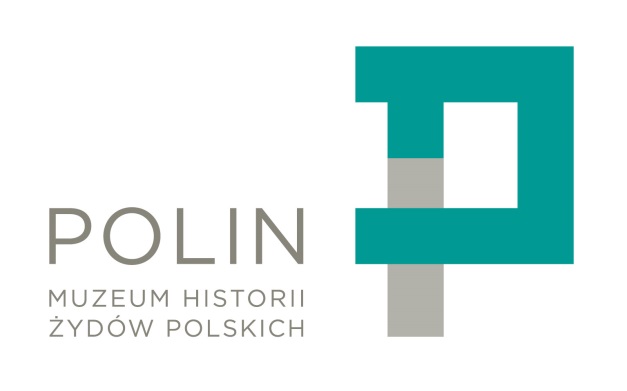 Specyfikacja Istotnych Warunków Zamówienia w postępowaniu o udzielenie zamówienia publicznego prowadzonym w trybie przetargu nieograniczonego na:”Dostawa sprzętu multimedialnego wraz z elementami dodatkowymi i montażem na potrzeby Muzeum Historii Żydów Polskich w dwóch częściach”o wartości szacunkowej zamówienia niższej niż kwota określona w przepisach wydanych na podstawie art. 11 ust. 8 ustawyNazwa i adres Zamawiającego: 
Muzeum Historii Żydów Polskich 
ul. Anielewicza 600-157 Warszawa 
Znak sprawy: Warszawa, dnia 16 września 2016 rokuRozdział 1. Informacje ogólneZamawiającym jest Muzeum Historii Żydów Polskich z siedzibą w Warszawie (00-157) przy ul. Anielewicza 6, wpisane do rejestru instytucji kultury prowadzonego przez Ministra Kultury i Dziedzictwa Narodowego pod numerem RIK: 89/2014, posiadające NIP 525-234-77-28 i Regon 140313762, zwane dalej „Zamawiającym”.Dane teleadresowe Zamawiającego:osoba kontaktowa w sprawie zamówienia: Żaneta Urbaniak;adres do korespondencji: ul. Anielewicza 6, 00-157 Warszawa;adres poczty e-mail: przetargi@polin.pl; strona internetowa: www.polin.pl.Godziny pracy Zamawiającego: od poniedziałku do piątku (z wyłączeniem dni ustawowo wolnych od pracy) w godzinach od 8: 00 do 16:00.Postępowanie o udzielenie zamówienia publicznego prowadzone jest w trybie przetargu nieograniczonego na podstawie przepisów ustawy z dnia 29 stycznia 2004 roku Prawo zamówień publicznych (tekst jedn. Dz. U. z 2015 r. poz. 2164 ze zm.), zwanej dalej „Ustawą”, na podstawie aktów wykonawczych do Ustawy oraz w oparciu o postanowienia niniejszej Specyfikacji Istotnych Warunków Zamówienia, zwanej dalej „SIWZ”.Postępowanie prowadzone jest w języku polskim.Zamawiający wskazuje, że komunikacja między Zamawiającym a wykonawcami odbywa się przy użyciu środków komunikacji elektronicznej, z zastrzeżeniem postanowień Rozdziału 7 SIWZ. Rozdział 2. Opis przedmiotu zamówieniaPrzedmiotem zamówienia są dostawy polegające na:część 1 zamówienia: dostawa oraz montaż sprzętu multimedialnego niezbędnego do wyposażenia stanowiska projekcyjnego, na które składają się następujące elementy:projektor;komputer;podstawka pod projektor i komputer;część 2 zamówienia: dostawa lamp do projektorów.Szczegółowy opis przedmiotu zamówienia stanowi załącznik numer 1 do SIWZ.Opis przedmiotu zamówienia według Wspólnego Słownika Zamówień (CPV): 38652100-1 	projektory;30213000-5 	komputery osobiste;39150000-8	różne meble i wyposażenie;31711430-6	lampy elektronowe;Zamawiający umożliwi dokonanie wizji lokalnej przed terminem składania ofert. Wizja lokalna może odbywać się po uprzednim uzgodnieniu terminu z Zamawiającym od poniedziałku do piątku w godz. 09: 00 – 15: 00. W celu uzgodnienia terminu należy skontaktować się na adres mailowy: przetargi@polin.pl. Jednocześnie informujemy, że w czasie wizji lokalnej Zamawiający nie będzie udzielał żadnych wyjaśnień dotyczących zamówienia, odsyłając Wykonawców do przewidzianego Ustawą trybu udzielania wyjaśnień treści SIWZ. Rozdział 3. Informacje dodatkoweZamawiający dopuszcza składanie ofert częściowych. Każdy Wykonawca może złożyć jedną ofertę w każdej z części zamówienia. Zamawiający nie dopuszcza składania ofert wariantowych.Zamawiający nie przewiduje zawarcia umowy ramowej.Zamawiający nie przewiduje przeprowadzenia aukcji elektronicznej.Zamawiający nie przewiduje udzielania zaliczek na poczet wykonania zamówienia.Zamawiający nie przewiduje zwrotu kosztów udziału wykonawców w postępowaniu o udzielenie zamówienia, z zastrzeżeniem postanowień art. 93 ust. 4 Ustawy.Na podstawie art. 36b Ustawy Zamawiający żąda wskazania przez wykonawcę części zamówienia, której wykonanie zamierza powierzyć podwykonawcom oraz podania przez wykonawcę nazw (firm) podwykonawców.Zamawiający nie zastrzega żadnej części zamówienia, która nie może być powierzona podwykonawcom. Zamawiający nie zastrzega obowiązku osobistego wykonania przez Wykonawcę kluczowych części zamówienia. Zamawiający nie przewiduje możliwości udzielenia zamówień uzupełniających, o których mowa w art. 67 ust. 1 pkt 6 Ustawy.Rozdział 4. Termin wykonania zamówieniaWymagany termin realizacji zamówienia dla pierwszej części zamówienia nie dłużej niż 30 dni od dnia zawarcia umowy.Wymagany termin realizacji zamówienia dla drugiej części zamówienia – zgody z terminem wskazanym w ofercie.Rozdział 5. Warunki udziału w postępowaniu O udzielenie zamówienia mogą się ubiegać wykonawcy, którzy nie podlegają wykluczeniu oraz spełniają warunki dotyczące:Kompetencji lub uprawnień do prowadzenia określonej działalności zawodowej, o ile wynika to z odrębnych przepisów – Zamawiający nie wyznacza szczegółowego warunku w tym zakresie;zdolności technicznej lub zawodowej  - w celu potwierdzenia spełnienia warunku Wykonawca musi wykazać, że w okresie ostatnich trzech lat przed upływem terminu składania ofert, a jeżeli okres prowadzenia działalności jest krótszy - w tym okresie, odpowiednio wykonał: w zakresie części 1: 	co najmniej dwie dostawy polegające na dostawie sprzętu multimedialnego niezbędnego do wyposażenia stanowiska projekcyjnego, na które składała się dostawa następujących elementów: projektora, komputera oraz uchwytu pod projektor i komputer o wartości co najmniej 45 000,00 złotych netto każda; w zakresie części 2: 	co najmniej dwie dostawy lamp do projektorów o wartości co najmniej 10 000,00 złotych netto każda;sytuacji ekonomicznej lub finansowej – Zamawiający nie wyznacza szczegółowego warunku 
w tym zakresie.Wykonawca może w celu potwierdzenia spełniania warunków udziału w postępowaniu, 
w stosownych sytuacjach oraz w odniesieniu do konkretnego zamówienia, lub jego części, polegać na zdolnościach technicznych lub zawodowych lub sytuacji finansowej lub ekonomicznej innych podmiotów, niezależnie od charakteru prawnego łączących go z nim stosunków prawnych.Wykonawca, który polega na zdolnościach lub sytuacji innych podmiotów, musi udowodnić Zamawiającemu, że realizując zamówienie, będzie dysponował niezbędnymi zasobami tych podmiotów, w szczególności przedstawiając zobowiązanie tych podmiotów do oddania mu do dyspozycji niezbędnych zasobów na potrzeby realizacji zamówienia.Zamawiający ocenia, czy udostępniane wykonawcy przez inne podmioty zdolności techniczne lub zawodowe lub ich sytuacja finansowa lub ekonomiczna, pozwalają na wykazanie przez wykonawcę spełniania warunków udziału w postępowaniu oraz bada, czy nie zachodzą wobec tego podmiotu podstawy wykluczenia, o których mowa w art. 24 ust. 1 pkt 13-22 i ust. 5 Ustawy. W przypadku wykonawców wspólnie ubiegających się o udzielenie zamówienia przynajmniej jeden z wykonawców lub wszyscy wykonawcy łącznie muszą spełniać, warunki określone w ust. 1.Z postępowania o udzielenie zamówienia wyklucza się wykonawcę, który nie wykazał spełniania warunków udziału w postępowaniu lub nie wykazał braku podstaw wykluczenia.Przesłanki wykluczenia Wykonawcy z postępowania o udzielenie zamówienia określa art. 24 ust. 1 pkt 12-23 ustawy. Ponadto Zamawiający działając na podstawie art. 24 ust. 6 ustawy wskazuje, ze wykluczy z postępowania wykonawcę, w stosunku, do którego zachodzą przesłanki określone w art. 24 ust. 5 ustawy, tj.:w stosunku, do którego otwarto likwidację, w zatwierdzonym przez sąd układzie w postępowaniu restrukturyzacyjnym jest przewidziane zaspokojenie wierzycieli przez likwidację jego majątku lub sąd zarządził likwidację jego majątku w trybie art. 332 ust. 1 ustawy z dnia 15 maja 2015 r. – Prawo restrukturyzacyjne (Dz. U. z 2015 r. poz. 978, 1259, 1513, 1830 i 1844 oraz z 2016 r. poz. 615) lub którego upadłość ogłoszono, z wyjątkiem wykonawcy, który po ogłoszeniu upadłości zawarł układ zatwierdzony prawomocnym postanowieniem sądu, jeżeli układ nie przewiduje zaspokojenia wierzycieli przez likwidację majątku upadłego, chyba, że sąd zarządził likwidację jego majątku w trybie art. 366 ust. 1 ustawy z dnia 28 lutego 2003 r. – Prawo upadłościowe (Dz. U. z 2015 r. poz. 233, 978, 1166, 1259 i 1844 oraz z 2016 r. poz. 615).Wykonawca, który podlega wykluczeniu na podstawie art. 24 ust. 1 pkt 13 i 14 oraz 16-20 lub 
ust. 5 Ustawy, może przedstawić dowody na to, że podjęte przez niego środki są wystarczające do wykazania jego rzetelności, w szczególności udowodnić naprawienie szkody wyrządzonej przestępstwem lub przestępstwem skarbowym, zadośćuczynienie pieniężne za doznaną krzywdę lub naprawienie szkody, wyczerpujące wyjaśnienie stanu faktycznego oraz współpracę z organami ścigania oraz podjęcie konkretnych środków technicznych, organizacyjnych i kadrowych, które są odpowiednie dla zapobiegania dalszym przestępstwom lub przestępstwom skarbowym lub nieprawidłowemu postępowaniu wykonawcy. Przepisu zdania pierwszego nie stosuje się, jeżeli wobec wykonawcy, będącego podmiotem zbiorowym, orzeczono prawomocnym wyrokiem sądu zakaz ubiegania się o udzielenie zamówienia oraz nie upłynął określony w tym wyroku okres obowiązywania tego zakazu.W przypadku wykonawców wspólnie ubiegających się o udzielenie zamówienia w stosunku do żadnego z wykonawców nie mogą zaistnieć podstawy do wykluczenia z postępowania.Rozdział 6. Wykaz dokumentów i oświadczeń, jakie mają dostarczyć wykonawcy w celu potwierdzenia spełniania warunków udziału w postępowaniu oraz braku podstaw do wykluczeniaW celu wstępnego potwierdzenia, że wykonawca nie podlega wykluczeniu oraz spełnia warunki udziału w postępowaniu, Wykonawca dołącza do oferty aktualne na dzień składania ofert oświadczenia o:spełnianiu przez Wykonawcę warunków udziału w postępowaniu - zgodnie ze wzorem stanowiącym załącznik numer 3 do SIWZ;braku podstaw do wykluczenia Wykonawcy z udziału w postępowaniu - zgodnie ze wzorem stanowiącym załącznik numer 4 do SIWZ.Wykonawca, który powołuje się na zasoby innych podmiotów, w celu wykazania braku istnienia wobec nich podstaw wykluczenia oraz spełniania, w zakresie, w jakim powołuje się na ich zasoby, warunków udziału w postępowaniu zamieszcza informacje o tych podmiotach w oświadczeniach, o których mowa w ust. 1.W przypadku wspólnego ubiegania się o zamówienie przez wykonawców, oświadczenia składa każdy z wykonawców wspólnie ubiegających się o zamówienie. Dokumenty te potwierdzają spełnianie warunków udziału w postępowaniu oraz brak podstaw wykluczenia w zakresie, w którym każdy z wykonawców wykazuje spełnianie warunków udziału w postępowaniu oraz brak podstaw wykluczenia.Zamawiający przed udzieleniem zamówienia, wezwie wykonawcę, którego oferta została najwyżej oceniona, do złożenia w wyznaczonym, nie krótszym niż 5 dni, terminie aktualnych na dzień złożenia następujących oświadczeń lub dokumentów:W celu potwierdzenia braku podstaw do wykluczenia wykonawca przedłoży:odpisu z właściwego rejestru lub z centralnej ewidencji i informacji o działalności gospodarczej, jeżeli odrębne przepisy wymagają wpisu do rejestru lub ewidencji, w celu potwierdzenia braku podstaw wykluczenia na podstawie art. 24 ust. 5 pkt 1 ustawy.Ocena spełnienia warunków udziału w postępowaniu będzie dokonywana w oparciu o przedłożone przez wykonawców dokumenty i oświadczenia, o których mowa w Rozdziale 6 na zasadzie „spełnia/nie spełnia”.Wykonawca w terminie 3 dni od dnia zamieszczenia na stronie internetowej informacji, o której mowa w art. 86 ust. 3 ustawy PZP, przekaże zamawiającemu oświadczenie o przynależności lub braku przynależności do tej samej grupy kapitałowej, o której mowa w art. 24 ust. 1 pkt 23 ustawy PZP. Wraz ze złożeniem oświadczenia, wykonawca może przedstawić dowody, 
że powiązania z innym wykonawcą nie prowadzą do zakłócenia konkurencji w postępowaniu 
o udzielenie zamówienia.W zakresie nieuregulowanym SIWZ, zastosowanie mają przepisy rozporządzenia Ministra Rozwoju z dnia 27 lipca 2016 r. w sprawie rodzajów dokumentów, jakich może żądać zamawiający od wykonawcy w postępowaniu o udzielenie zamówienia (Dz. U. z 2016 r., poz. 1126) Rozdział 7. Informacja o sposobie porozumiewania się Zamawiającego z wykonawcami oraz przekazywania oświadczeń i dokumentówZ zastrzeżeniem wyjątków określonych w ustawie i SIWZ, oświadczenia, wnioski, zawiadomienia oraz informacje wykonawcy przekazują:pisemnie na adres: Muzeum Historii Żydów Polskich ul. Anielewicza 6, 00-157 Warszawa; lub drogą elektroniczną na adres e-mail: przetargi@polin.pl Forma pisemna pod rygorem nieważności wymagana jest dla niżej wymienionych czynności, 
dla których Zamawiający nie zezwala na komunikowanie się faksem lub drogą elektroniczną:złożenie Oferty;zmiana Oferty; powiadomienie Zamawiającego o wycofaniu złożonej przez Wykonawcę Oferty;uzupełnienie oświadczeń i dokumentów, o których mowa w art. 25 ust. 1 i art. 25a ust. 1 Ustawy.Jeżeli Zamawiający lub wykonawca przekazują oświadczenia, wnioski, zawiadomienia oraz informacje drogą elektroniczną, każda ze stron na żądanie drugiej niezwłocznie potwierdza fakt ich otrzymania. Wykonawca może zwracać się do Zamawiającego o wyjaśnienie treści SIWZ. Zamawiający niezwłocznie udzieli wyjaśnień, nie później niż na 2 dni przed upływem terminu składania ofert, pod warunkiem, że wniosek o wyjaśnienie treści SIWZ wpłynie do Zamawiającego nie później niż do końca dnia, w którym upływa połowa wyznaczonego terminu składania ofert.Jeżeli wniosek o wyjaśnienie treści specyfikacji istotnych warunków zamówienia wpłynął po upływie terminu składania wniosku, o którym mowa w ust. 4, lub dotyczy udzielonych wyjaśnień, Zamawiający może udzielić wyjaśnień albo pozostawić wniosek bez rozpoznania. Przedłużenie terminu składania ofert nie wpływa na bieg terminu składania wniosku, o którym mowa w ust. 4.Treść zapytań wraz z wyjaśnieniami Zamawiający przekazuje wykonawcom, którym przekazał SIWZ, bez ujawniania źródła zapytania, a jeżeli SIWZ jest udostępniana na stronie internetowej, zamieszcza na tej stronie.W uzasadnionych przypadkach Zamawiający może przed upływem terminu składania ofert zmienić treść SIWZ. Dokonaną zmianę SIWZ Zamawiający przekazuje niezwłocznie wszystkim wykonawcom, którym przekazano SIWZ, a jeżeli SIWZ jest udostępniana na stronie internetowej, zamieszcza ja także na tej stronie.Postępowanie oznaczone jest znakiem . Wykonawcy winni we wszelkich kontaktach z Zamawiającym powoływać się na wyżej podane oznaczenie. Jednocześnie Zamawiający informuje, że żadne wyjaśnienie treści SIWZ nie będą dokonywane telefonicznie.Rozdział 8. Wymagania dotyczące wadiumZamawiający nie wymaga wniesienia wadium. Rozdział 9. Termin związania ofertąWykonawca składając ofertę pozostaje nią związany przez okres 30 dni licząc od dnia upływu terminu składania ofert.Rozdział 10. Opis sposobu przygotowywania ofertWykonawca ponosi wszelkie koszty związane z przygotowaniem i złożeniem oferty. Zamawiający nie przewiduje zwrotu kosztów udziału w postępowaniu. Wykonawca może złożyć tylko jedną ofertę w ramach części 1 lub 2 przedmiotowego postępowania. Oferta powinna zawierać wyodrębnioną cenę oferty brutto dla każdej z części dla której wykonawca składa ofertę. Treść oferty musi odpowiadać treści niniejszej SIWZ.Wskazane jest, aby wszystkie zapisane, zadrukowane strony oferty były kolejno ponumerowane, złączone w sposób uniemożliwiający jej dekompletację.Ofertę należy złożyć w formie pisemnej, w języku polskim, trwałą i czytelną techniką biurową.Wszelkie poprawki, zmiany lub wykreślenia w tekście oferty muszą być parafowane i datowane przez osobę upoważnioną do podpisywania oferty.Oferta i oświadczenia muszą być podpisane przez osobę/osoby uprawnione do reprezentowania 
i składania oświadczeń w imieniu wykonawcy – zgodnie z odpisem z właściwego rejestru albo przez osobę odpowiednio umocowaną na podstawie właściwego pełnomocnictwa. Pełnomocnictwo powinno został złożone w oryginale lub kopii poświadczonej za zgodność z oryginałem przez notariusza. Nie dopuszcza się poświadczania za zgodność z oryginałem pełnomocnictwa przez osobę, której zostało ono udzielone. Postanowienie to stosuje się odpowiednio do dalszych pełnomocnictw.Wymagane w SIWZ dokumenty sporządzone w języku obcym muszą być złożone wraz z tłumaczeniem na język polski przez Wykonawcę.Wszystkie strony oferty oraz załączone do niej oświadczenia, tłumaczenia i inne dokumenty, winny być parafowane przynajmniej przez jedną osobę upoważnioną do podpisania oferty. Dotyczy to zarówno oryginałów oświadczeń i dokumentów jak też ich poświadczonych za zgodność z oryginałem kserokopii.Jeżeli według wykonawcy oferta będzie zawierała informacje stanowiące tajemnicę przedsiębiorstwa w rozumieniu przepisów o zwalczaniu nieuczciwej konkurencji (art. 11 ust. 4 ustawy z dnia 16 kwietnia 1993 r. o zwalczaniu nieuczciwej konkurencji (Dz.U. z 2003 r. Nr 153, poz. 1503 ze zm.), dane te należy umieścić w oddzielnej kopercie wewnątrz oferty, opisanej: „Informacje będące tajemnicą przedsiębiorstwa” oraz wskazać numery stron stanowiących tajemnicę przedsiębiorstwa. Zamawiający jednocześnie wskazuje, iż to wykonawca, który zastrzega informacje podane w ofercie, jako stanowiące tajemnicę przedsiębiorstwa obowiązany jest wykazać, że zastrzeżone przez niego w ofercie informacje stanowią tajemnicę przedsiębiorstwa. Wykonawca zobowiązany jest nie później niż w terminie składania ofert w postępowaniu, zastrzec, że informacje wskazane w ofercie zastrzeżone, jako tajemnica przedsiębiorstwa nie mogą być one udostępniane oraz wykazał, iż stanowią one tajemnicę przedsiębiorstwa w rozumieniu ustawy o zwalczaniu nieuczciwej konkurencji. Dla uniknięcia wątpliwości, jako tajemnicę przedsiębiorstwa należy rozumieć, nieujawnione do wiadomości publicznej informacje techniczne, technologiczne, organizacyjne przedsiębiorstwa lub inne informacje posiadające wartość gospodarczą, co, do których przedsiębiorca podjął niezbędne działania w celu zachowania ich poufności. W innym przypadku wszystkie informacje zawarte w ofercie będą uważane za ogólnie dostępne i mogą być udostępnione pozostałym wykonawcom. Zastrzeżenie informacji, danych, dokumentów lub oświadczeń niestanowiących tajemnicy przedsiębiorstwa w rozumieniu przepisów o nieuczciwej konkurencji powoduje ich odtajnienie.Oferta powinna zawierać:wypełniony formularz ofertowy wraz z informację o podwykonawcach (w tym oświadczenia);oświadczenia i dokumenty opisane w Rozdziale 6 SIWZ;Jeżeli oferta jest składana przez wykonawców wspólnie ubiegających się o udzielenie zamówienia, wykonawcy ci ponoszą solidarną odpowiedzialność za niewykonanie lub nienależyte wykonanie zobowiązania.W przypadku oferty składanej przez Wykonawców ubiegających się wspólnie o udzielenie zamówienia do oferty musi być załączony dokument ustanawiający pełnomocnika wykonawców występujących wspólnie do reprezentowania ich w postępowaniu o udzielenie zamówienia albo reprezentowania w postępowaniu i zawarcia umowy w sprawie zamówienia publicznego. Pełnomocnictwo musi być złożone w formie oryginału lub kopii poświadczonej za zgodność z oryginałem przez notariusza.W przypadku wykonawców wspólnie ubiegających się o udzielenie zamówienia, kopie dokumentów dotyczących wykonawcy są poświadczane za zgodność z oryginałem przez wykonawcę. W przypadku oferty składanej przez wykonawców ubiegających się wspólnie o udzielenie zamówienia do oferty musi być załączony dokument ustanawiający pełnomocnika wykonawców występujących wspólnie do reprezentowania ich w postępowaniu o udzielenie zamówienia albo reprezentowania w postępowaniu i zawarcia umowy w sprawie zamówienia publicznego. Pełnomocnictwo musi być złożone w formie oryginału lub kopii poświadczonej za zgodność z oryginałem przez notariusza. Zaleca się opracowanie pierwszych stron oferty według załączonego do SIWZ wzoru – załącznik 2 do SIWZ. Niezastosowanie wzoru określonego w załączniku nie spowoduje odrzucenia oferty, jednakże Zamawiający wymaga, aby w złożonej ofercie znalazły się wszystkie oświadczenia zawarte we wzorze oferty.Ofertę należy złożyć w zaklejonym, nienaruszonym opakowaniu w sekretariacie Muzeum Historii Żydów Polskich przy ul. Anielewicza 6, 00-157 Warszawa (III piętro).Opakowanie (koperta) z ofertą powinno być oznakowane w poniższy sposób: opis zawartości koperty: „Dostawa sprzętu multimedialnego wraz z elementami dodatkowymi i montażem na potrzeby Muzeum Historii Żydów Polskich w dwóch częściach” znak .adresat: Muzeum Historii Żydów Polskich, ul. Anielewicza 6, 00-157 Warszawa, nadawca: nazwa, dokładny adres.UWAGA: Zamawiający nie ponosi odpowiedzialności za otwarcie oferty przed terminem w przypadku nieprawidłowego oznaczenia koperty.Zgodnie z art. 84 ust. 1 ustawy wykonawca może przed upływem terminu składania ofert zmienić lub wycofać ofertę. O wprowadzeniu zmian lub zamiarze wycofania oferty przed ostatecznym terminem składania ofert należy pisemnie zawiadomić Zamawiającego.Zmiany do oferty należy umieścić w oddzielnej, zaklejonej i nienaruszonej kopercie z dopiskiem „Oferta:  znak . ZMIANA”. Na kopercie musi znajdować się nazwa wykonawcy, dokładny adres.Wykonawca nie może wycofać oferty i wprowadzić zmian w ofercie po upływie ostatecznego terminu składania ofert.Rozdział 11. Miejsce oraz termin składania i otwarcia ofertMiejsce składania ofert: Muzeum Historii Żydów Polskich przy ul. Anielewicza 6, 00-157 Warszawa (sekretariat III piętro).Termin składania ofert: do   26 września 2016 r. do godz. 10:00.Miejsce otwarcia ofert: sala konferencyjna w siedzibie Muzeum Historii Żydów Polskich przy ul. Anielewicza 6, 00-157 Warszawa.Termin otwarcia ofert: 26 września 2016 r. o godz. 10:15.Rozdział 12. Opis sposobu obliczania cenyCenę oferty należy powiększyć o wartość podatku VAT i tak wyliczoną cenę oferty Wykonawca obowiązany jest wpisać na formularzu oferty (załącznik numer 2 do SIWZ).Oferta powinna zawierać cenę ryczałtową brutto.Cena wynikająca ze sporządzonej kalkulacji, obejmuje cenę za wykonanie całego przedmiotu zamówienia oraz wszystkie inne wydatki nieuwzględnione przez Zamawiającego, a niezbędne do zrealizowania przedmiotu Zamówienia, jest ceną niezmienną przez cały okres obowiązywania, umowy, za wyjątkiem sytuacji określonych w istotnych postanowieniach umowy oraz nie podlega waloryzacji. Wykonawca uprawniony jest do stosowania upustów tylko poprzez ich wkalkulowanie w cenę oferty. Zamawiający wymaga, aby wszystkie ceny były podane z zaokrągleniem do dwóch miejsc po przecinku zgodnie z matematycznymi zasadami zaokrąglania tj.: ułamek kończący się cyfrą od 1 do 4 zaokrąglić należy w dół, ułamek kończący się cyfrą od 5 do 9 zaokrąglić należy w górę. Rozdział 13. Opis kryteriów, którymi Zamawiający będzie się kierował przy wyborze ofertyPrzy wyborze oferty najkorzystniejszej Zamawiający zastosuje następujące kryteria oceny ofert:Cena – waga 60 %Część pierwsza zamówienia - Długość gwarancji – waga 40 %Część druga zamówienia – Termin dostawy – waga 40%Zamawiający dokona oceny złożonych ofert, zgodnie z następującymi zasadami: Kryterium „Cena” zostanie ocenione na podstawie podanej przez wykonawcę w ofercie ceny brutto wykonania zamówienia. Ocena punktowa w ramach kryterium ceny zostanie dokonana zgodnie ze wzorem:gdzie:Cmin – oznacza najniższą zaproponowaną cenę,Cbad – oznacza cenę zaproponowaną w badanej ofercie,C – oznacza liczbę punktów przyznanych badanej ofercie.Kryterium „Termin gwarancji” dla części pierwszej zamówienia zostanie ocenione na podstawie wskazanego przez Wykonawcę w ofercie terminu gwarancji na dostawy podanego w latach (załącznik 2 do SIWZ – wzór formularza ofertowego). Wymagany minimalny okres gwarancji na dostarczone elementy przedmiotu zamówienia wynosi 3 lata.Ocena w ramach tego kryterium zostanie dokonana zgodnie z poniższą punktacją:za zaoferowanie terminu 3 lat gwarancji Zamawiający przyzna 0 pkt;za zaoferowanie terminu 4 lat gwarancji Zamawiający przyzna 10 pkt;za zaoferowanie terminu 5 lat gwarancji Zamawiający przyzna 20 pkt;za zaoferowanie terminu 6 lat gwarancji i więcej Zamawiający przyzna 40 pkt;Kryterium „Termin dostawy” dla części drugiej zamówienia zostanie ocenione na podstawie wskazanego przez Wykonawcę w ofercie terminu dostawy podanego w dniach (załącznik 2 do SIWZ – wzór formularza ofertowego). Wymagany maksymalny termin dostawy elementów składających się na część drugą zamówienia, to 30 dni od dnia zgłoszenia zapotrzebowania przez Zamawiającego. Ocena w ramach tego kryterium zostanie dokonana zgodnie z poniższym wzorem:T min – oznacza najkrótszy zaproponowany termin dostawy;T bad – oznacza termin zaproponowany w ofercie badanej;T - oznacza liczbę punktów przyznanych badanej ofercieŁączna ilość punktów badanej oferty dla części pierwszej zamówienia będzie liczona według poniższego wzoru:P = C + G P – Łączna ilość punktów badanej oferty.C – ilość punktów badanej oferty w kryterium oceny „Cena”.G – ilość punktów badanej oferty w kryterium oceny „Długość gwarancji” Za ofertę najkorzystniejszą zostanie uznana ta oferta, która uzyska najwyższą liczbę punktów.Łączna ilość punktów badanej oferty dla części drugiej zamówienia będzie liczona według poniższego wzoru:P = C + T P – Łączna ilość punktów badanej oferty.C – ilość punktów badanej oferty w kryterium oceny „Cena”.T – ilość punktów badanej oferty w kryterium oceny „Termin dostawy” Za ofertę najkorzystniejszą zostanie uznana ta oferta, która uzyska najwyższą liczbę punktów.W przypadku, gdy dwie lub więcej ofert uzyska taki sam bilans punktów, zgodnie z art. 91 ust. 4 ustawy, Zamawiający wybierze ofertę z niższą ceną.Rozdział 14. Informacje o formalnościach, jakie powinny zostać dopełnione po wyborze oferty w celu zawarcia umowy w sprawie zamówienia publicznegoWykonawcy biorący udział w postępowaniu zostaną powiadomieni o jego wynikach. Po zatwierdzeniu wyboru najkorzystniejszej oferty informacja o wyborze zostanie umieszczona na internetowej Zamawiającego.Jeżeli w przedmiotowym postępowaniu za najkorzystniejszą zostanie uznana oferta wykonawców, którzy wspólnie ubiegają się o udzielenie zamówienia, Zamawiający może żądać (przed podpisaniem umowy) dostarczenie umowy regulującej współpracę tych wykonawców, w tym również umowy spółki cywilnej.Umowę może podpisać w imieniu wykonawcy osoba/y upoważniona/e do reprezentowania wykonawcy ujawnione w aktualnym odpisie z właściwego rejestru albo w aktualnym zaświadczeniu o wpisie do centralnej ewidencji i informacji o działalności gospodarczej lub pełnomocnik, który przedstawi stosowne pełnomocnictwo wraz z ofertą lub przed zawarciem umowy udzielone przez osobę ujawnioną we właściwym dokumencie – oryginał dokumentu lub odpis pobrany na podstawie art. 4 ust. 4aa ustawy z dnia 20 sierpnia 1997 roku o Krajowym Rejestrze Sądowym (Dz.U. z 2007 r. Nr 168, poz. 1186, ze zm.). Zamawiający przystąpi do zawarcia umowy z wybranym wykonawcą w trybie art. 94 ustawy, z zastrzeżeniem art. 183, z uwzględnieniem zapisów art. 139 ustawy.Rozdział 15. Wymagania dotyczące zabezpieczenia należytego wykonania umowy Zamawiający nie wymaga wniesienia zabezpieczenia należytego wykonania umowy. Rozdział 16. Istotne dla stron postanowienia, które zostaną wprowadzone do treści zawieranej umowy w sprawie zamówienia publicznegoIstotne postanowienia umowy zawarte są w załączniku numer 5 do Umowy.Rozdział 17. Pouczenie o środkach ochrony prawnej przysługujących wykonawcy w toku postepowania o udzielnie zamówienia publicznego.Środki ochrony prawnej zostały określone w Dziale VI ustawy. Środki ochrony prawnej przysługują wykonawcy oraz innemu podmiotowi, jeżeli ma lub miał interes w uzyskaniu danego zamówienia oraz poniósł lub może ponieść szkodę w wyniku naruszenia przez Zamawiającego przepisów ustawy. Środki ochrony prawnej wobec ogłoszenia o zamówieniu oraz specyfikacji istotnych warunków zamówienia przysługują również organizacjom wpisanym na listę, o której mowa w art. 154 pkt 5 ustawy.Wykaz załączników do SIWZ:Załącznik 1 do SIWZ		Szczegółowy opis przedmiotu zamówienia;Załącznik 2 do SIWZ		Wzór formularza ofertowego;Załącznik 3 do SIWZ		Wzór oświadczenia o spełnianiu warunków udziału w postępowaniu;Załącznik 4 do SIWZ		Wzór oświadczenia o braku podstaw do wykluczenia z postępowania;Załącznik 5 do SIWZ  	 Istotne postanowienia umowy;Załacznik 6 do SIWZ	Wzór protokołu odbioru.Zatwierdzam___________________________Warszawa, dnia 16 września 2016 r.Załącznik 1 do SIWZ  Szczegółowy opis przedmiotu zamówieniaCzęść 1 – dostawa oraz montaż sprzętu multimedialnego niezbędnego do wyposażenia stanowiska projekcyjnego Komputer:Uwaga: Zamawiający wymaga dostarczenia systemu operacyjnego wymienionego w zestawieniu ze względu na wymagania systemu do zarządzania zawartością prezentacji oraz standardów środowiska panującego na wystawie w muzeum.ProjektorPodstawka pod projektor:Wraz z dostawą sprzętu, Wykonawca musi wykonać usługę kompleksowego montażu projektora na dostarczonym uchwycie wraz z komputerem oraz z wymaganym pełnym okablowaniem w miejscu wskazanym przez techników Muzeum.Montaż projektora i kontrolera w przestrzeni galerii G9 wraz z wykonaniem instalacji kablowej.Przeciągnięcie kabla zasilającego z najbliższego punktu, uszczelnienie przepustów pastą p.poż.Montaż uchwytu pod projektor i komputer zgodnie z wytycznymi klienta.Wykonanie przyłączy na kablach (2x RJ45 długość około 60 – 80m , 2x gniazdo 230V 3x1,5mm2 ).Okablowania Ethernet poprowadzić od szafy Rack w CR2 do miejsca instalacji projektora, zgodnie z przyjętym standardem na Wystawie Głównej.W miejscach gdzie przewody nie leżą w korytach logicznych muszą być poprowadzone w czarnych peszlach.Okablowanie po stronie projektora zaterminowane w gniazdach naściennych zgodnie z kategorią w obrębie projektora, a od strony szafy w patch panelu.Istnieje konieczność pozostawienia po obu stronach okablowania po 3m zapasu.Część 2 – dostawa lamp do projektorów:Uwaga: Zamawiający wymaga dostarczenia oryginalnych lamp wskazanych w zestawieniu, nowych, nieregenerowanych, nie powystawowych. Wskazane w zdaniu poprzedzającym wymagania podyktowane są wymaganiami gwarancyjnymi.Załącznik 2 do SIWZ  Wzór formularza ofertowego_________________ (pieczęć wykonawcy)OFERTAPełna nazwa wykonawcy:	Siedziba i adres wykonawcy:	REGON:	 NIP:	Telefon:	 Fax:	Adres e-mail:	W odpowiedzi na ogłoszenie o wszczęciu postępowania o udzielenie zamówienia publicznego w trybie przetargu nieograniczonego publicznego „ numer postępowania  oferujemy wykonanie ww. przedmiotu zamówienia zgodnie z wymogami Specyfikacji Istotnych Warunków Zamówienia („SIWZ”) za cenę:Część 1 zamówienia:Cena oferty brutto dla 1 części zamówienia: ……………………………………………………………………………………. zł brutto(słownie złotych: …………………………………………………………………………………………………………...)Część 2 zamówienia:Cena oferty brutto dla 2 części zamówienia: ……………………………………………………………………………………. zł brutto(słownie złotych: …………………………………………………………………………………………………………...)*Ceny należy podać z dokładnością do dwóch miejsc po przecinku zgodnie z polskim systemem płatniczym. Do ceny oferty brutto Wykonawca zobowiązany jest doliczyć koszty montażu oraz elementów obwodu elektrycznego, transportu, sprzętu niezbędne do należytego wykonania przedmiotu zamówienia. Dane podwykonawców oraz części zamówienia, których wykonanie Wykonawca zamierza powierzyć podwykonawcy/com, (jeżeli dotyczy):Brak wpisu powyżej rozumiany jest, iż przedmiotowe zamówienie realizowane będzie bez udziału podwykonawcówOświadczamy, że:Zapoznaliśmy się ze specyfikacją istotnych warunków zamówienia (w tym z istotnymi postanowieniami umowy) oraz zdobyliśmy wszelkie informacje konieczne do przygotowania oferty i przyjmujemy warunki określone w SIWZ.Zaoferowana cena brutto oferty za realizację przedmiotu zamówienia, zawiera wszystkie koszty, jakie będzie musiał ponieść Zamawiający z uwzględnieniem podatku od towarów i usług (VAT), ewentualnych upustów i rabatów.Wykonamy przedmiot zamówienia zgodnie z opisem zawartym w załączniku nr 1 do SIWZ w terminie określonym w Rozdziale 4 SIWZ.Uważamy się za związanych ofertą przez okres 30 dni od upływu terminu składania ofert.W razie wybrania przez Zamawiającego naszej oferty zobowiązujemy się do zawarcia umowy na warunkach zawartych w SIWZ oraz w miejscu i terminie określonym przez Zamawiającego.Udzielamy gwarancji na przedmiot zamówienia w części pierwszej – ___________ lat;Oferujemy termin dostawy przedmiotu zamówienia w części drugiej -  ___________ dni od dnia złożenia zapotrzebowania przez Zamawiającego. Informacje zawarte na stronach od nr ……….. do nr …………….. stanowią tajemnicę przedsiębiorstwa w rozumieniu przepisów ustawy o zwalczaniu nieuczciwej konkurencji (Dz. U. z 2003 r. Nr 153, poz. 1503 ze zm.).**w przypadku zastrzeżenia części oferty należy wykazać, iż zastrzeżone informacje stanowią tajemnicę przedsiębiorstwa. Jeżeli wykonawca nie wykaże, iż zastrzeżone informacje stanowią tajemnicę przedsiębiorstwa Zamawiający będzie uprawniony do ujawnienia zastrzeżonych informacji osobom trzecim, bez żądania dodatkowych wyjaśnień od Wykonawcy.Oferta wraz z załącznikami zawiera ________ zapisanych kolejno ponumerowanych stron._____________________________________(data, imię i nazwisko oraz podpisupoważnionego przedstawiciela Wykonawcy)Załącznik 3 do SIWZ      Wzór oświadczenia dotyczącego spełniania warunków udziału w postępowaniuCzęść A. (należy wypełnić obligatoryjnie)Oświadczenie wykonawcy dotyczące spełniania warunków udziału w postępowaniuSkładając ofertę w prowadzonym przez Muzeum Historii Żydów Polskich postępowaniu o udzielenie zamówienia publicznego na „Dostawę sprzętu multimedialnego wraz z elementami dodatkowymi i montażem na potrzeby Muzeum Historii Żydów Polskich w Warszawie w dwóch częściach” oświadczam, że Wykonawca spełnia określone przez zamawiającego warunki udziału w postępowaniu dotyczące:kompetencji i uprawnień do prowadzenia działalności zawodowej;sytuacji ekonomicznej i finansowej;zdolności technicznej i zawodowej.(określone w rozdziale 5 ustęp 1 Specyfikacji Istotnych Warunków Zamówienia).……………………………………………………………………………………………(data i podpis przedstawiciela Wykonawcy)		Część B. (należy wypełnić tylko wtedy, gdy Wykonawca w celu wykazania spełniania warunków udziału w postępowaniu polega na zasobach innych podmiotów)Oświadczenie w związku z poleganiem na zasobach innych podmiotówOświadczam, że w celu wykazania spełniania warunków udziału w postępowaniu o udzielenie zamówienia publicznego Wykonawca polega na następujących zasobach innych podmiotów:(należy wskazać dane podmiotu oraz zakres zasobów danego podmiotu)……………………………………… - w zakresie: …………………………………………………………………………………………………………………………… - w zakresie: …………………………………………………………………………………………………………………………………………………………………………………(data i  podpis przedstawiciela Wykonawcy)		Załącznik 4 do SIWZ      Wzór oświadczenia o braku podstaw do wykluczenia z postępowaniaOświadczenie wykonawcy składane na podstawie art. 25a ust. 1 ustawy z dnia 29 stycznia 2004 r.  Prawo zamówień publicznych (dalej jako: ustawa Pzp), O BRAKU PODSTAW DO WYKLUCZENIA Z POSTĘPOWANIACzęść A. (należy wypełnić, jeżeli wobec Wykonawcy nie zachodzą przesłanki wykluczenia z udziału w postępowaniu; w przypadku wypełnienia części A, nie należy wypełniać części B oświadczenia)Składając ofertę w postępowaniu o udzielnie udzielenie zamówienia publicznego na  oświadczam, że wobec Wykonawcy nie zachodzą przesłanki wykluczenia z udziału w postępowaniu na podstawie art. 24 ust. 1 pkt 12-23 i ust. 5 ustawy z dnia 29 stycznia 2004 roku - Prawo zamówień publicznych.………………………………………………………………………………………………(data oraz podpis przedstawiciela Wykonawcy)	Część B. (należy wypełnić, jeżeli nie wypełniono części A - gdy wobec Wykonawcy zachodzą określone przesłanki wykluczenia z udziału w postępowaniu, a Wykonawca podjął środki wystarczające do wykazania rzetelności Wykonawcy)Składając ofertę w postępowaniu o udzielenie zamówienia publicznego  na  oświadczam, że wobec Wykonawcy nie zachodzą przesłanki wykluczenia z udziału w postępowaniu na podstawie art. 24 ust. 1 pkt 12-23 i ust. 5 ustawy z dnia 29-01-2004 roku - Prawo zamówień publicznych, za wyjątkiem następujących przesłanek powodujących wykluczenie Wykonawcy z udziału w postępowaniu:……………………………………………………………………………………………………………………………………………………………(wpisać mającą zastosowanie podstawę wykluczenia spośród wymienionych w art. 24 ust. 1 pkt 13, 14, 16, 17, 18, 19, 20 lub ust. 5 ustawy z dnia 29-01-2004 r. - Prawo zamówień publicznych).Jednocześnie oświadczam, że w związku ze wskazanymi wyżej przesłankami, z powodu, których Wykonawca podlega wykluczeniu z udziału w postępowaniu, Wykonawca podjął na podstawie art. 24 ust. 8 ustawy z dnia 29-01-2004 roku - Prawo zamówień publicznych następujące środki naprawcze, które są wystarczające do wykazania rzetelności Wykonawcy (należy wskazać dowody na to, że podjęte przez Wykonawcę środki są wystarczające do wykazania jego rzetelności):………………………………………………………………………………………………………………………………………………………………………………………………………………………………………………………………………………………………………………………………………………………………………………………………………………………(data i podpis przedstawiciela Wykonawcy)	OŚWIADCZENIE DOTYCZĄCE PODANYCH INFORMACJI:Oświadczam, że wszystkie informacje podane w powyższych oświadczeniach są aktualne 
i zgodne z prawdą oraz zostały przedstawione z pełną świadomością konsekwencji wprowadzenia zamawiającego w błąd przy przedstawianiu informacji.…………….……. (Miejscowość), dnia …………………. R. 							…………………………………………Załącznik 5 do SIWZ Istotne postanowienia umowy§ 1.PRZEDMIOT UMOWYPrzedmiotem Umowy jest dostawa ………………….………../wskazać właściwą część/ (zwanego dalej „Przedmiotem Umowy”).Wykonawca zobowiązuje się zrealizować Przedmiot Umowy zgodnie z ofertą Wykonawcy z dnia __________ 2016 roku (załącznik numer 1 do Umowy) i specyfikacją istotnych warunków zamówienia (załącznik numer 2 do Umowy). Wykonawca zobowiązuje się dostarczyć Przedmiot Umowy w terminie  ___ dni od dnia podpisania Umowy. Wykonawca zobowiązany jest na własny koszt i ryzyko dostarczyć Przedmiot Umowy 
do Muzeum Historii Żydów Polskich (siedziba Zamawiającego)  oraz wnieść Przedmiot Umowy do miejsca wskazanego przez pracownika Zamawiającego, a także dokonać wszystkich innych czynności zgodnie z opisem przedmiotu zamówienia. Wykonawca zobowiązany jest do wykonania montażu Przedmiotu Umowy w miejscach 
i terminie wskazanych przez Zamawiającego. Wykonawca zobowiązany jest wykonać montaż Przedmiotu Umowy przy użyciu własnego sprzętu oraz urządzeń, a także zapewnić elementy obwodu elektrycznego. Wykonawca oświadcza, iż dostarczony Przedmiot Umowy jest fabrycznie nowy, nieużywany, nieregenerowany, nie powystawowy. §2UPRAWNIENIA WYKONAWCY DO WYKONANIA UMOWYWykonawca oświadcza, że dysponuje odpowiednim potencjałem techniczno-organizacyjnym, wiedzą i doświadczeniem pozwalającym na należyte zrealizowanie Przedmiotu Umowy.Wykonawca zobowiązuje się zrealizować Przedmiot Umowy, z najwyższą starannością, efektywnością oraz zgodnie z najlepszą praktyką i wiedzą zawodową.Wykonawca zobowiązuje się do zachowania poufności w okresie obowiązywania Umowy oraz po jej zakończeniu, a także do nieudostępniania osobom trzecim bez pisemnej zgody Zamawiającego jakichkolwiek materiałów i informacji uzyskanych w trakcie realizacji Umowy.Wykonawca zobowiązuje się, że osoby realizujące Umowę ze strony Wykonawcy nie będą wykorzystywać w jakimkolwiek celu niezwiązanym z realizacją Umowy informacji uzyskanych w związku z realizacją Przedmiotu Umowy zarówno w trakcie realizacji Umowy, jak po jej zakończeniu, ani ich udostępniać osobom/podmiotom trzecim.§3SPOSÓB WYKONANIA UMOWYZe strony Zamawiającego osobą odpowiedzialną za realizację Umowy jest:.............................., tel. ..........., e-mail....................Ze strony Wykonawcy osobą odpowiedzialną za realizację Umowy jest:	..........................., tel. ................, e-mail .......................Odbiór Przedmiotu Umowy zostanie dokonywany przez upoważnionego przedstawiciela Zamawiającego.Potwierdzeniem dokonania odbioru będzie protokół przyjęcia Przedmiotu Umowy. Podpisanie protokołu przyjęcia Przedmiotu Umowy nie pozbawia Zamawiającego uprawnień z tytułu wad Przedmiotu Umowy ujawnionych w okresie rękojmi i gwarancji.W razie powstania w trakcie wykonywania Umowy i po jej wykonaniu roszczeń osób trzecich, wynikłych z wykonania Umowy przez Wykonawcę i jego pracowników, Wykonawca bierze na siebie wyłączną odpowiedzialność za zaspokojenie roszczeń osób trzecich z tytułu szkód materialnych lub na osobie.§4WYNAGRODZENIE I SPOSÓB ZAPŁATYZamawiający zapłaci Wykonawcy wynagrodzenie w wysokości _________________ (słownie złotych: _____________________________). Płatność będzie zrealizowana przelewem na rachunek bankowy wskazany przez Wykonawcę w terminie do 28 dni od dnia otrzymania prawidłowo wystawionej faktury. Podstawę do wystawienia faktury stanowi protokół odbioru podpisany bez uwag i zastrzeżeń ze strony Zamawianego.Wynagrodzenie, o którym mowa w ust. 1 powyżej, obejmuje wszelkie koszty związane z realizacją Przedmiotu Umowy, w tym koszt dostarczenia i ubezpieczenia na czas transportu.Adresem dla doręczenia Zamawiającemu faktury jest adres siedziby Zamawiającego.Za termin zapłaty uznaje się dzień obciążenia rachunku bankowego Zamawiającego. Zamawiający nie wyraża zgody na cesję wierzytelności wynikających z Umowy.Wynagrodzenie określone w ust. 1 powyżej wyczerpuje wszelkie roszczenia Wykonawcy związane z realizacją Przedmiotu Umowy.§5KARY UMOWNEW przypadku opóźnienia w wykonaniu Przedmiotu Umowy Wykonawca zapłaci na rzecz Zamawiającego karę umowną w wysokości do 0,5% wartości wynagrodzenia wskazanego w 
§ 4 ust. 1 Umowy za każdy rozpoczęty dzień opóźnienia.W przypadku opóźnienia w usunięciu wad Przedmiotu Umowy w okresie rękojmi lub gwarancji  Wykonawca zapłaci na rzecz Zamawiającego karę umowną w wysokości do 0,2% wartości wynagrodzenia wskazanego w § 4 ust. 1 Umowy za każdy rozpoczęty dzień opóźnienia.W przypadku innego niż określone w ust. 1 i 2 nienależytego wykonania Przedmiotu Umowy Wykonawca zapłaci na rzecz Zamawiającemu karę umowną w wysokości do 0,5% wartości wynagrodzenia wskazanego w § 4 ust. 1 Umowy za każdy przypadek nienależytego wykonania przedmiotu Umowy.W przypadku odstąpienia przez Zamawiającego od umowy z przyczyn leżących po stronie Wykonawcy, Zamawiający może żądać zapłaty przez Wykonawcę kary umownej w wysokości 20% wartości wynagrodzenia wskazanego w § 4 ust. 1 Umowy.Niezależnie od odpowiedzialności Wykonawcy przewidzianej w niniejszym paragrafie Zamawiającemu przysługuje prawo dochodzenia odszkodowania przewyższającego wysokość zastrzeżonych kar umownych na zasadach ogólnych.Zamawiający ma prawo potrącać kary umowne z wynagrodzenia należnego Wykonawcy, na co Wykonawca wyraża zgodę.§6RĘKOJMIA I GWARANCJAWykonawca jest odpowiedzialny względem Zamawiającego, jeżeli Przedmiot Umowy nosi wady fizyczne lub prawne (rękojmia). Do odpowiedzialności Wykonawcy za wady Przedmiotu Umowy stosuje się powszechnie obowiązujące przepisy o rękojmi.Wykonawca udziela Zamawiającemu gwarancji na dostarczony Przedmiot Umowy na okres ___ lat licząc od dnia odbioru Przedmiotu Umowy przez Zamawiającego bez uwag i zastrzeżeń.W ramach gwarancji Wykonawca zobowiązany jest - według wyboru Zamawiającego - do wymiany wadliwej rzeczy na nową lub jej naprawy.W razie skorzystania przez Zamawiającego z uprawnień wynikających z gwarancji, Wykonawca zobowiązany jest do wymiany wadliwej rzeczy lub jej naprawy w miejscu, w którym rzecz znajdowała się w chwili ujawnienia wady.Zgłoszenie może być dokonywane w postaci: zgłoszenia telefonicznego na numer tel. ______, lub za pomocą poczty elektronicznej na adres ______. Wykonawca zobowiązany jest podjąć czynności mające na celu usunięcie wad w czasie nie dłuższym niż 8 godzin roboczych od momentu przyjęcia zgłoszenia.Wykonawca jest zobowiązany do usunięcia wad nie później niż 5 dni od chwili zgłoszenia, o ile Zamawiający nie zdecyduje o przedłużeniu terminu.W przypadku braku możliwości usunięcia wady w czasie określonym w ust. 7 powyżej Wykonawca zobowiązany jest najpóźniej następnego dnia roboczego od momentu zgłoszenia wady dostarczyć na czas naprawy sprzęt zastępczy o parametrach nie gorszych niż element Przedmiotu Umowy, którego zgłoszenie dotyczy. Przed dostarczeniem sprzętu zastępczego Wykonawca zobowiązany jest podać jego parametry techniczne, celem uzyskania akceptacji Zamawiającego. Dostarczenie sprzętu zastępczego następuje po dokonaniu jego akceptacji Zamawiającego.Jeżeli w wykonaniu swoich obowiązków Wykonawca dostarczył Zamawiającemu zamiast rzeczy wadliwej rzecz wolną od wad albo dokonał istotnych napraw rzeczy objętej gwarancją, termin gwarancji biegnie na nowo od chwili dostarczenia rzeczy wolnej od wad lub zwrócenia rzeczy naprawionej. Jeżeli Wykonawca wymienił część rzeczy, postanowienie zdania poprzedzającego stosuje się odpowiednio do części wymienionej.W przypadku niewykonania przez Wykonawcę jego obowiązków wynikających z gwarancji, Zamawiający może dokonać takiej wymiany lub naprawy na koszt i ryzyko Wykonawcy, niezależnie od uprawnienia do naliczenia Wykonawcy kar umownych.Zamawiający może wykonywać uprawnienia z tytułu rękojmi za wady Przedmiotu Umowy niezależnie od uprawnień wynikających z gwarancji. Wykonanie uprawnień z gwarancji nie wpływa na odpowiedzialność Wykonawcy z tytułu rękojmi. Jednakże w razie wykonywania przez Zamawiającego uprawnień z gwarancji bieg terminu do wykonania uprawnień z tytułu rękojmi ulega zawieszeniu z dniem zawiadomienia Wykonawcy o wadzie. Termin ten biegnie dalej od dnia odmowy przez Wykonawcę wykonania obowiązków wynikających z gwarancji albo bezskutecznego upływu czasu na ich wykonanie.§ 7POSTANOWIENIA KOŃCOWEWszelkie zmiany Umowy wymagają formy pisemnej pod rygorem nieważności, z zastrzeżeniem wyjątków przewidzianych w umowie. Zmiana Umowy dopuszczalna jest zgodnie z postanowieniami art. 144 ustawy z 29 stycznia 2004 roku - Prawo zamówień publicznych.Wszelkie zmiany Umowy wymagają formy pisemnej pod rygorem nieważności.Zmiana wskazanych w Umowie danych adresowych lub numerów faksów nie stanowi zmiany Umowy i może być dokonywana przez Stronę, której dotyczy i staje się skuteczna wobec drugiej Strony po jej pisemnym zawiadomieniu. W przypadku niepoinformowania na piśmie o zmianie adresu, doręczenie na poprzedni adres wynikający z Umowy, uważane jest za skuteczneEwentualne spory związane z realizacją Umowy Strony będą starały się rozwiązać w drodze negocjacji. W przypadku nieosiągnięcia porozumienia w sposób opisany w zdaniu poprzedzającym w terminie 30 (słownie: trzydziestu) dni od dnia zgłoszenia sporu na piśmie przez którąkolwiek ze Stron, spory związane z umową rozstrzygać będzie sąd powszechny miejscowo właściwy dla siedziby Zamawiającego.Jeżeli jedno lub więcej postanowień Umowy okaże się z jakiejkolwiek przyczyny nieważne, niezgodne z prawem lub niewykonalne, taka nieważność, niezgodność z prawem lub niewykonalność nie ma wpływu na żadne inne postanowienia niniejszej umowy, przy czym niniejsza umowa będzie interpretowane i zmieniona w maksymalnym zakresie dozwolonym prawem by dostosować ją do woli stron wyrażonej w niniejszej umowie.Umowę sporządzono w trzech jednobrzmiących egzemplarzach, jeden dla Wykonawcy oraz dwa egzemplarze dla Zamawiającego.Załączniki wskazane w treści umowy stanowią jej integralną część.ZAMAWIAJĄCY							WYKONAWCAZałącznik 6 do SIWZ Wzór protokołu odbioruWZÓR PROTOKOŁU ODBIORU Miejsce dokonania odbioru: 	___________________Data dokonania odbioru: 	___________________Ze strony Wykonawcy:_______________________________(nazwa i adres)_______________________________(imię i nazwisko osoby upoważnionej)Ze strony Zamawiającego:_______________________________(nazwa i adres)_______________________________________________________________________________________(imiona i nazwiska osób upoważnionych)Potwierdzenie zgodności, jakości  wykonanego systemu *:Tak*Nie* - zastrzeżenia     ___________________________________                                                          (jeżeli zastrzeżenia to podać, jakie)Końcowy wynik odbioru:Pozytywny*Negatywny* - zastrzeżenia ___________________________________                                                                        (jeżeli zastrzeżenia to podać, jakie)Podpisy:___________________________________________________________________________			__________________________   (osoba/y upoważniona/e ze strony Zamawiającego)    		      (Przedstawiciel Wykonawcy)TypMini PCIlość1ProcesorProcesor co najmniej dwurdzeniowy z taktowaniem procesora z częstotliwością minimum 2,3 GHz; pamięcią podręczną Cache minimum 3MB oraz z możliwością kontroli prędkości wentylatora chłodzącego procesor, monitorowania napięcia na procesorze oraz temperatury procesora z poziomu BIOSWymiaryNie więcej niż 115mm x 111mm x 32mmMoc zasilaczaNie więcej niż 65WSystem OperacyjnyWindows 8.1 x64 embedded industry Enterprise + software assurance, Wersja językowa PolskaDysk twardyDysk SSD, pojemność nie mniejsza niż 128GB, interfejs (złącze) SATA 3, pamięć podręczna nie mniejsza niż 256 MB, szybkość odczytu nie mniej niż 520 MB/s, szybkość zapisu nie mniej niż 300 MB/s, obsługa trybu zasilania DEVSLF, rozmiar 2,5 calaPamięć RAMtyp złącza SODIMM, Typ pamięci DDR4, pojedyncza kość, pojemność nie mniej niż 8GB, częstotliwość pracy 2133MHz, czas odsieżania (tRFC) nie większy niż 47ns (min), tRASmin nie większy niż 33ns (min), temperatura pracy w zakresie minimum od 0 do 85 stopni CelsjuszaKarta GraficznaCo najmniej jeden port HDMI z obsługą 8-kanałowego cyfrowego sygnału audio (technologia surround 7.1) oraz co najmniej jeden port DisplayPort lub miniDysplayPort z obsługą 8-kanałowego cyfrowego sygnału audio (technologia surround 7.1), Obsługa rozdzielczość Full HD 1920 x 1080KomunikacjaObsługujący połączenia sieciowe LAN z prędkością co najmniej 1Gb/s, połączenie bezprzewodowe w standardzie 802.11c, Blootooth 4.1Wyposażenie dodatkoweCo najmniej jeden port obsługi pamięci typu SD,  Posiadający gniazdo zasilania na tylnym panelu oraz na przednim panelu : przycisk włączania, reset oraz wskaźniki sygnalizujące pracę dysku twardego oraz sygnalizujący tryb pracy komputera (power on/off), Pracujący przy temperaturze otoczenia z zakresu minimum od 0 do +40 stopni CelsjuszaIlość1Technologia projekcji1-chip DLPRodzaj podświetleniaLampy nie słabsze niż 310W x 2 Rozdzielczość natywna:1920x1200 pikseliJasność:Nie mniej niż 7000ANSIŻywotność zespołu podświetlenia:Nie mniej niż 4000hKontrast:Nie mniej niż 3000:1Korekcja zniekształceń trapezowych:+/- 30 stopni w pionie
+/- 25 stopni w poziomieWspółczynnik projekcji:1.7 – 2.4:1Lens shift:Poziomo +/- 10%
Pionowo +50%Powiększenie optyczne:F 1.7 – 1.9 Wejścia sygnałowe wideo:1 x D-SUB1x DVI-D1 x HDMI5 x BNC1x SDIZłącze synchronizacji 3D1 x mini DIN 3 pinKontrola:1 x RJ-45, RS232 (in/out), Mini jack 3,5Dodatkowe:Poziom hałasu podczas pracy urządzenia nie większy niż 30 dB przy pełnej mocy lampy. Możliwość geometrycznej regulacji w celu dostosowania obrazu do zakrzywionych ekranów, dopasowanie kolorów i łączenie krawędzi pozwalającą na projekcję na wielu ekranach. Urządzenie zgodne z opcjonalnym oprogramowaniem, które odpowiada za automatyczną konfigurację i kalibrację projektorów w sieci podczas pracy z wieloma ekranami lub ekranami zakrzywionymi.Ilość1MateriałStalKolorCzarnyProfil Zamknięty, ścianka 25mm – 30mm (+/- 10%)Regulacja długości3,25m – 4,0m (+/- 1%)Dodatkowe wyposażeniePółka na komputer umiejscowiona nad projektoremPanasonic twin Pack ET-LAD60AW3 zestawyOptoma W501 PM584-24011 szt.